.я родителейРодители, позаботьтесь о себеВполне возможно, что главный родительский долг заключается в том, чтобы уделять внимание не только детям, но и – пожалуй, в первую очередь! – самим себе, собственным потребностям и переживаниям.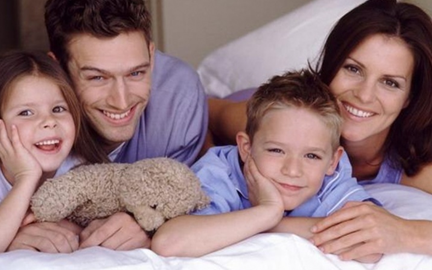 Можете ли вы стать для других образцом самоуважения и рассудительности, если жизнь ваша настолько тороплива, что у вас просто нет времени подумать о себе? Никогда! Поэтому  научитесь тому, как найти время для любви к себе и для саморазвития. А когда мы по-настоящему любим самих себя, у нас сама собой проявляется и искренняя любовь ко всем вокруг.В современной психологической науке есть очень важное положение: если хочешь изменить поведение кого-либо, надо в первую очередь изменить свое поведение. И если вы принимаете утверждение о том, что, только изменившись сами, вы сможете изменить своего ребенка, то вам, наверное, будет интересно узнать, как это можно сделать.Начните с вопроса: «Обращаю ли я на себя внимание?» И как бы вы на него ни ответили, выполните ряд упражнений, чтобы научиться еще лучше делать это.1. Представьте себе всех людей, о которых вы должны заботиться, за жизнь и поведение которых вы чувствуете ответственность. Прямо сейчас составьте их список. Когда вы напишите всех тех, кто относится к этой категории, остановитесь и задайте себе  следующий вопрос: «Включил ли я в этот список себя?» И если не включили, то сделайте это прямо сейчас.2. Убедившись, что вы включили себя в обязательный список людей, за которых вы несете ответственность, представьте, что у вас есть еще один ребенок, которому вы удели мало внимания. Этот ребенок – часть вашего собственного внутреннего Я. А теперь спросите себя, уделяли ли вы своему ребенку столько же времени, заботы и внимания, сколько отдавали другим людям, о которых вы заботитесь? Теперь примите решение о том, что, чем бы вам ни пришлось заниматься в жизни, вы всегда будете заботиться о вашем собственном внутреннем Я.3. Проведите самодиагностику и начните заботиться о себе прямо сейчас.Тест «Как вы заботитесь о себе?»Ответьте на вопросы, приведенные в тесте. Для этого оцените каждый вопрос по 4-х бальной шкале и поставьте соответствующую цифру в графе «балл» напротив каждого вопроса.Условные обозначения:4 – верно (то есть высказывание полностью относится к вам, к вашим поступкам и действиям);3 – скорее верно, чем неверно;2 – скорее неверно, чем верно;1 – неверно (то есть вы так не поступаете никогда).Подсчитайте ваш результат. Для этого сложите все цифры в колонке «балл».Интерпретация теста «Как вы заботитесь о себе?»Более 54 баллов – результат выше среднего. Люди, имеющие данный общий балл, умеют заботиться о себе достаточно хорошо, поэтому им легче, чем другим, в искренней форме проявлять заботу об окружающих в тех ситуациях, когда это необходимо.40–54 балла – средний результат. Те, кто имеет данный балл, как правило, стараются заботиться о себе, но они могли бы улучшить свой результат.Ниже 40 баллов – результат ниже среднего. Эти люди заботятся о себе недостаточно хорошо. Возможно, что они часто имеют чувство вины перед собой/окружающими или низкий уровень ассертивности.№ВопросБалл1Временами я покупаю себе что-нибудь приятное, например подарок, сувенир, безделушку2Я нахожу время, чтобы отдохнуть, расслабиться3Я считаю, что имею право иногда быть эгоистичным(ой)4Если я себя плохо чувствую, мне нравится позволять другим заботиться обо мне5Я заранее планирую приятные события, такие как каникулы, поход в театр или ресторан6Каждый день я уверен(а) в том, что имею немного времени, чтобы потратить его на себя, сделать себе что-нибудь приятное7Для меня важно следить за своей внешностью и здоровьем8Я могу сказать «нет», когда люди требуют от меня что-то, что я не хочу делать9Я хвалю себя после того, как сделаю что-нибудь хорошее10Я стараюсь не употреблять алкоголь в большом количестве11Я делаю специальные упражнения, чтобы сохранить здоровье12Я обычно нахожу время, чтобы поддерживать отношения с людьми, которые мне приятны13Я предпочитаю здоровую пищу, а не сухие пайки14У меня есть время для занятий увлекательным хобби15Иногда я могу поставить свои интересы выше интересов других, даже если это кому-то может не понравиться16Я считаю, что каждый сам должен отвечать за решение своих проблем17Я предпочитаю работать в удобном мне темпе, чем срезу выкладываться на все 100%18Я могу сам(а) принимать решения, а не ждать советов окружающих19Я избегаю употребления наркотиков и табака20Я способен(на) признавать и доказывать другим свои достоинстваИтого